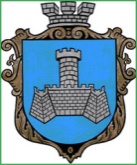 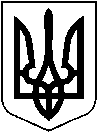 УКРАЇНАХМІЛЬНИЦЬКА МІСЬКА РАДАВІННИЦЬКОЇ ОБЛАСТІВиконавчий комітетР І Ш Е Н Н Я     від «27»  квітня 2023 р                                                                          №220Про розгляд  ухвали  Хмільницького міськрайонногосуду Вінницької  області від 05.04.2023 року по справі № 149/ /23    Розглянувши ухвалу Хмільницького міськрайонного суду   Вінницької області від  05.04.2023 року по справі № 149/ /23 за позовом     П А В  до П Ю  С   про  розірвання шлюбу та визначення місця проживання дітей та відповідні наявні у справі документи, взявши до уваги пропозицію комісії з питань захисту прав дитини від  25.04.2023 року №9/1,  керуючись ст. 19 Сімейного кодексу України,  ст.ст. 34, 59 Закону України „Про місцеве самоврядування в Україні”, виконком Хмільницької міської радиВИРІШИВ:1.  Надати  до Хмільницького  міськрайонного суду   Вінницької області   по справі  № 149/ /23 за позовом     П  А В до П Ю С  про  розірвання шлюбу та визначення місця проживання дітей письмовий висновок щодо доцільності  визначення місця проживання дітей П І  А ,   р.н. та П І  А ,  р.н. разом із батьком П  А  В .  2. Контроль за виконанням цього рішення  покласти на   заступника міського голови з питань діяльності виконавчих органів міської ради Сташка А.В.     Міський голова                                                             Микола ЮРЧИШИН